Внеочередное заседание                                             28-го созываРЕШЕНИЕот 22 февраля 2023 года                                                   №197О внесении изменений в Устав сельского поселения Челкаковский сельсоветмуниципального района Бураевский район Республики БашкортостанСовет сельского поселения Челкаковский сельсовет муниципального района Бураевский район Республики Башкортостан РЕШИЛ:1. Внести в Устав сельского поселения Челкаковский сельсовет муниципального района Бураевский район  Республики Башкортостан следующие изменения:1.1. В пункте 38 части 1 статьи 3 «Вопросы местного значения» слова «, проведение открытого аукциона на право заключить договор о создании искусственного земельного участка» исключить;1.2. В статье 6 «Местный референдум»:1.2.1. часть 2 изложить в следующей редакции:«2. Подготовку и проведение местного референдума осуществляет избирательная комиссия, организующая подготовку и проведение выборов 
в органы местного самоуправления, местного референдума.»;1.2.2. в части 5:в абзаце первом слова «избирательную комиссию сельского поселения» заменить словами «избирательную комиссию, организующую подготовку и проведение выборов в органы местного самоуправления, местного референдума»;в абзаце четвертом слова «избирательную комиссию сельского поселения» заменить словами «избирательную комиссию, организующую подготовку и проведение выборов в органы местного самоуправления, местного референдума»;в абзаце седьмом слова «Комиссия сельского поселения» заменить словами «Избирательная комиссия, организующая подготовку 
и проведение выборов в органы местного самоуправления, местного референдума,»;1.3. В абзаце третьем части 3 статьи 7 «Муниципальные выборы» слова «избирательной комиссией сельского поселения» заменить словами «избирательной комиссией, организующей подготовку и проведение выборов в органы местного самоуправления, местного референдума,»;1.4. Статью 17 «Органы местного самоуправления» дополнить 
частью 6 следующего содержания:«6. Органы местного самоуправления входят в единую систему публичной власти в Российской Федерации и осуществляют взаимодействие с органами государственной власти, иными государственными органами для наиболее эффективного решения задач в интересах населения, проживающего на территории сельского поселения.»;1.5. Статью 21 «Избирательная комиссия сельского поселения» признать утратившей силу;1.6. В статье 57 «Назначение голосования по вопросу об отзыве депутата Совета» слова «избирательная комиссия сельского поселения» 
в соответствующем падеже заменить словами «избирательная комиссия, организующая подготовку и проведение выборов в органы местного самоуправления, местного референдума,» в соответствующем падеже;1.7. В абзаце первом статьи 58 «Агитация «за» или «против» отзыва депутата Совета» слова «соответствующей избирательной комиссией» заменить словами «избирательной комиссией, организующей подготовку 
и проведение выборов в органы местного самоуправления, местного референдума,»;1.8. В абзаце первом статьи 59 «Комиссии и участки для проведения голосования»  слова  «избирательную комиссию сельского поселения» заменить словами «избирательную комиссию, организующую подготовку 
и проведение выборов в органы местного самоуправления, местного референдума»;1.9. В статье 61 «Голосование и установление его результатов»:1.9.1. в абзаце пятом слова «соответствующую избирательную комиссию» заменить словами «избирательную комиссию, организующую подготовку и проведение выборов в органы местного самоуправления, местного референдума»;1.9.2. в абзаце шестом слова «Избирательная комиссия» заменить словами «Избирательная комиссия, организующая подготовку и проведение выборов в органы местного самоуправления, местного референдума,»;1.10. В статье 63 «Обжалование нарушений порядка отзыва депутата Совета» слова «избирательная комиссия» заменить словами «избирательная комиссия, организующая подготовку и проведение выборов 
в органы местного самоуправления, местного референдума,».2. Настоящее решение направить в Управление Министерства юстиции Российской Федерации по Республике Башкортостан для его государственной регистрации в порядке и сроки, установленные действующим законодательством, а также для официального опубликования на портале Министерства юстиции Российской Федерации «Нормативные правовые акты в Российской Федерации» в информационно-телекоммуникационной сети «Интернет» (http://pravo.minjust.ru, 
http://право-минюст.рф, регистрационный номер и дата принятия решения 
о регистрации средства массовой информации в форме сетевого издания: серия Эл № ФС77-72471 от 5 марта 2018 года).3. Настоящее решение обнародовать в здании Администрации сельского поселения Челкаковский сельсовет в течение семи дней со дня поступления из Управления Министерства юстиции Российской Федерации по Республике Башкортостан уведомления о его государственной регистрации.4. Настоящее решение вступает в силу со дня его официального опубликования (обнародования), за исключением подпунктов 1.2, 1.3, 1.5, 1.6, 1.7, 1.8, 1.9, 1.10 пункта 1, вступающих в силу с 1 января 2023 года.  Башҡортостан РеспубликаhыБорай районы  муниципаль районынын Салкак  ауыл  советыауыл  биләмәhе   Советы452973,  Салкак ауылы, Пинегин  урамы, 8Тел. 8 (347 56) 2-54-59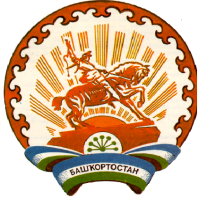 Республика БашкортостанСовет сельского поселения  Челкаковский сельсовет муниципального районаБураевский район452973, с.Челкаково, ул.Пинегина , 8Тел. 8 (347 56) 2-54-59Глава сельского поселения Челкаковский сельсоветмуниципального района Бураевский районРеспублики Башкортостан	__________ Р.Р.Нигаматьянов